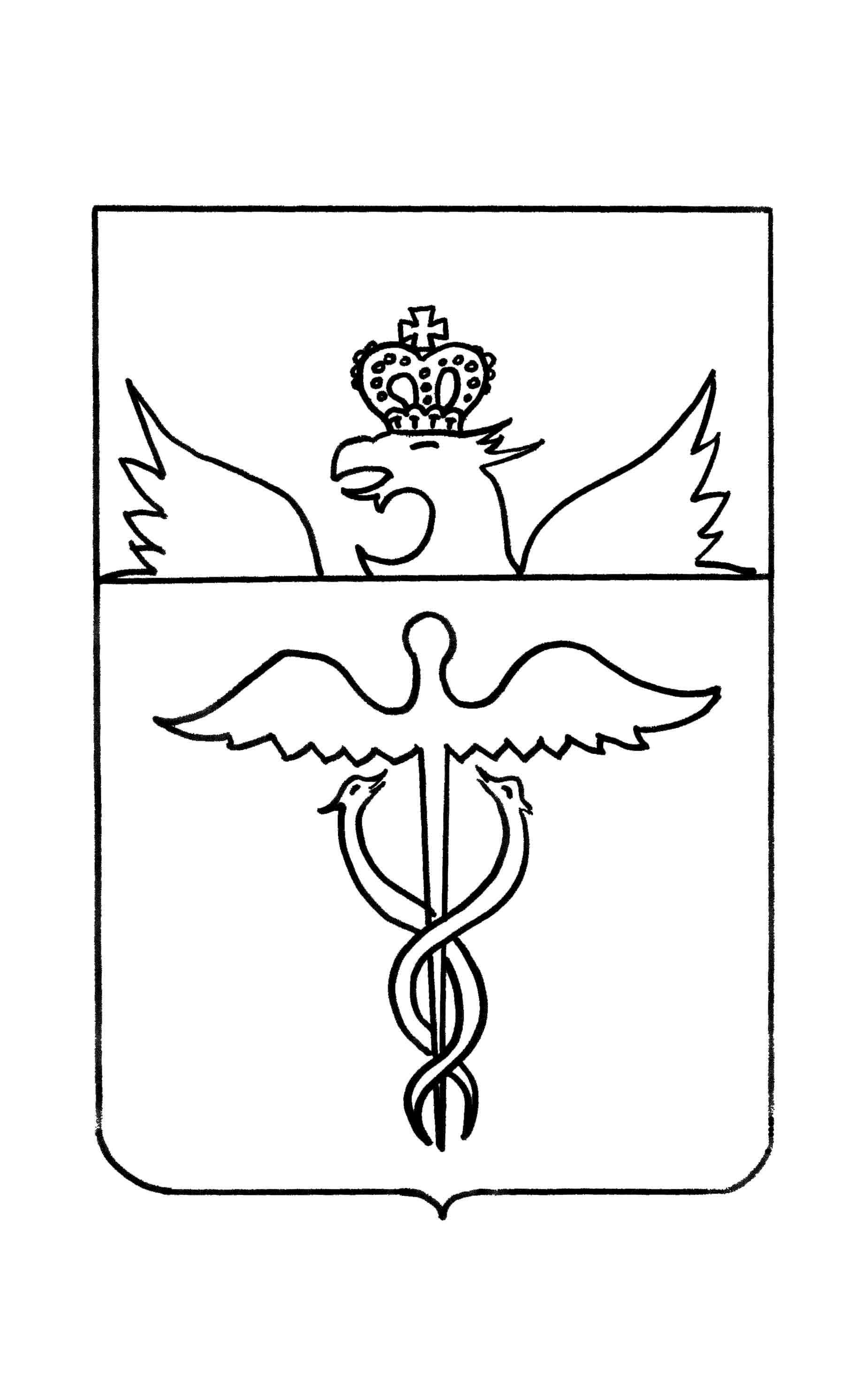 Совет народных депутатов Пузевского сельского  поселенияБутурлиновского муниципального районаВоронежской областиРЕШЕНИЕот  28 июня 2019 года  № 185 с. ПузевоОб утверждении Порядка организации и проведения мониторинга правоприменения нормативных правовых актов органов местного самоуправления Пузевского сельского поселения Бутурлиновского муниципального районаРуководствуясь Федеральным законом от 06.10.2003 № 131-ФЗ «Об общих принципах организации местного самоуправления в Российской Федерации», Указом Президента Российской Федерации от 20.05.2011 № 657 «О мониторинге правоприменения в Российской Федерации», Уставом Пузевского сельского поселения Бутурлиновского муниципального района, Совет народных депутатов Пузевского сельского поселения Бутурлиновского муниципального района Воронежской области РЕШИЛ:1. Утвердить Порядок организации и проведения мониторинга правоприменения нормативных правовых актов органов местного самоуправления Пузевского сельского поселения Бутурлиновского муниципального района Воронежской области согласно приложению к настоящему решению.2. Определить Уполномоченным органом по проведению мониторинга правоприменения нормативных правовых актов органов местного самоуправления Пузевского сельского поселения Бутурлиновского муниципального района Воронежской области администрацию Пузевского сельского поселения.3.  Опубликовать настоящее решение в Вестнике нормативно-   правовых актов и иной официальной информации Пузевского сельского поселения Бутурлиновского муниципального  района Воронежской области. 4. Настоящее решение вступает в законную силу с момента его официального опубликования.   Глава Пузевского сельского поселения                                           И.М. ДорохинПриложение  к решению Совета народных депутатов Пузевского сельского поселения Бутурлиновского муниципального района Воронежской области от 28.06.2019 г. № 185ПОРЯДОК организации и проведения мониторинга правоприменения нормативных правовых актов органов местного самоуправления Пузевского сельского поселения Бутурлиновского муниципального района Воронежской областиСтатья 1. Общие положения1. Под мониторингом правоприменения нормативных правовых актов органов местного самоуправления Пузевского сельского поселения  (далее - мониторинг) понимается комплексная и плановая деятельность, осуществляемая администрацией Пузевского сельского поселения  (далее – Уполномоченный орган) в пределах своих полномочий по сбору, обобщению, анализу и оценке информации для обеспечения принятия (издания), изменения или признания утратившими силу (отмены) нормативных правовых актов органов местного самоуправления Пузевского сельского поселения:- решений Совета народных депутатов Пузевского сельского поселения (далее – Совет поселения);- постановлений администрации Пузевского сельского поселения.2. Правовой основой проведения мониторинга являются:- Указ Президента Российской Федерации от 20.05.2011 № 657 «О мониторинге правоприменения в Российской Федерации»;- постановление Правительства РФ от 19.08.2011 № 694 «Об утверждении методики осуществления мониторинга правоприменения в Российской Федерации».Статья 2. Цели и задачи проведения мониторинга1. Мониторинг проводится в целях:- выявления соответствия достигаемых при реализации нормативных правовых актов Пузевского сельского поселения результатов тем, которые планировались при их принятии;- выявления и своевременного устранения несоответствия нормативных правовых актов Пузевского сельского поселения положениям нормативных правовых актов Российской Федерации, нормативных правовых актов Воронежской области;- своевременного устранения коррупциогенных факторов, пробелов и недостатков правового регулирования, противоречий между нормативными правовыми актами Пузевского сельского поселения равной юридической силы;- определения эффективности действия нормативных правовых актов Пузевского сельского поселения, а также совершенствования правовых механизмов, повышения качества принимаемых органами местного самоуправления Пузевского сельского поселения нормативных правовых актов;- выявления, устранения и предотвращения нежелательных последствий действия нормативных правовых актов  Пузевского сельского поселения;- совершенствования правовых актов Пузевского сельского поселения.2. Задачами проведения мониторинга являются:1) обеспечение систематизации правовых актов Пузевского сельского поселения;2) обеспечение контроля за реализацией нормативных правовых актов Пузевского сельского поселения:3) выявление причин, препятствующих исполнению нормативных правовых актов Пузевского сельского поселения, и подготовка предложений по их устранению, а также выработка мер по повышению эффективности правоприменения и противодействия коррупции;4) анализ и оценка соответствия практики реализации нормативных правовых актов Пузевского сельского поселения планируемому результату правового регулирования;5) выявление противоречий, коллизий, дублирования и пробелов в нормативных правовых актах Пузевского сельского поселения, определение эффективности действия правовых норм с целью совершенствования нормативных правовых актов Пузевского сельского поселения;6) формирование перспективных направлений и создание результативного механизма нормотворческой деятельности, а также разработка предложений по повышению качества правотворческого процесса;7) повышение эффективности исполнения (применения) нормативных правовых актов;8) получение информации о потребностях правового регулирования определенного комплекса общественных отношений;9) определение полноты урегулированности вопросов, отнесенных к предметам ведения органов местного самоуправления Пузевского сельского поселения.3. В ходе мониторинга осуществляется оценка эффективности реализации нормативных правовых актов Пузевского сельского поселения как показателя достижения социально значимого результата в соответствующей сфере общественных отношений.Статья 3. Принципы мониторингаПринципами мониторинга являются:- плановость;- непрерывность;- целенаправленность, системность и комплексность;- полнота, всесторонность и объективность (мониторинг проводится путем широкого изучения официальной информации о реализации нормативных правовых актов Пузевского сельского поселения, судебной практики по вопросам их применения);- гласность (информационная открытость).Статья 4. Виды мониторинга нормативных правовых актов Пузевского сельского поселения1. Основными видами мониторинга являются:1) текущий;2) оперативный.2. Текущий мониторинг осуществляется на регулярной основе в отношении отрасли законодательства и группы нормативных правовых актов Пузевского сельского поселения.3. Оперативный мониторинг осуществляется в течение первого года действия нормативных правовых актов Пузевского сельского поселения.4. По объему анализируемых нормативных правовых актов различаются:- мониторинг отдельно взятого нормативного правового акта Пузевского сельского поселения;- мониторинг группы нормативных правовых актов Пузевского сельского поселения, комплексно регулирующих отдельную сферу общественных отношений;- мониторинг правовых актов Пузевского сельского поселения в целом.Статья 5. Инициаторы проведения мониторинга1. Инициаторами проведения мониторинга могут выступать:а) в отношении решений Совета народных депутатов Пузевского сельского поселения -  глава Пузевского сельского поселения, депутаты Совета народных депутатов Пузевского сельского поселения;б) в отношении постановлений администрации Пузевского сельского поселения – глава Пузевского сельского поселения, специалисты администрации Пузевского сельского поселения, участвующие в нормотворческом процессе администрации.2. Решение о проведении мониторинга принимается главой Пузевского сельского поселения Бутурлиновского муниципального района Воронежской области.Статья 6. Планы проведения мониторинга1. План проведения мониторинга нормативных правовых актов, составленный на основе предложений инициаторов, перечисленных в части 1 статьи 5 настоящего Порядка, утверждается ежегодно постановлением администрации Пузевского сельского поселения.Планами мониторингами определяются:1) наименование и реквизиты нормативного правового акта (нормативных правовых актов), мониторинг которого (-ых) планируется осуществить;2) вид мониторинга;3) сроки проведения мониторинга;4) иные данные, дополнительные показатели в случае их необходимости.2. По инициативе субъектов, перечисленных в части 1 статьи 5 настоящего Порядка, может осуществляться мониторинг нормативных правовых актов, не включенных в утвержденные планы проведения мониторинга. Мониторинг таких документов проводится на основании принятого решения Совета народных депутатов Пузевского сельского поселения или постановления администрации Пузевского сельского поселения.Статья 7. Исполнители проведения мониторинга1. Исполнителем при проведении мониторинга правоприменения нормативных правовых актов органов местного самоуправления Пузевского сельского поселения является Уполномоченный орган.2. Уполномоченный орган в целях обеспечения всестороннего и полного проведения мониторинга в соответствии с законодательством вправе:- привлекать к данному процессу государственные и муниципальные учреждения, научные учреждения, высшие учебные заведения, иные организации, независимых экспертов;- направлять запросы о предоставлении информации, содержащей данные о реализации муниципальных нормативных правовых актов.Статья 8. Организация проведения мониторинга1. Уполномоченный орган проводит мониторинг нормативных правовых актов в соответствии с методикой проведения мониторинга (статья 9 настоящего Порядка).2. При проведении мониторинга дается оценка показателям, по которым оценивается информация о практике применения нормативных правовых актов.Статья 9. Методика проведения мониторинга1. При проведении мониторинга должны быть определены следующие элементы юридической характеристики нормативного правового акта Пузевского сельского поселения:- предмет правового регулирования нормативного правового акта Пузевского сельского поселения, его цели (задачи);- общая характеристика и оценка состояния правового регулирования соответствующих общественных отношений (перечень нормативных правовых актов, регулирующих соответствующие общественные отношения, место исследуемого нормативного правового акта Пузевского сельского поселения в системе указанных нормативных правовых актов);- круг лиц, на которых распространяется действие нормативного правового акта Пузевского сельского поселения, их права и обязанности;- перечень уполномоченных нормативным правовым актом Пузевского сельского поселения органов местного самоуправления и должностных лиц, а также их компетенция;- опубликование (обнародование) нормативного правового акта Пузевского сельского поселения (дата и источник официального опубликования, дата вступления в силу);- ответственность за нарушение нормативного правового акта Пузевского сельского поселения, иные меры правового воздействия в отношении субъектов исследуемых правоотношений и практика их применения.2. При осуществлении мониторинга для обеспечения принятия (издания), изменения или признания утратившим силу (отмены) муниципальных нормативных правовых актов обобщается, анализируется и оценивается информация о практике их применения по следующим показателям:- несоблюдение гарантированных прав, свобод и законных интересов человека и гражданина;- наличие муниципальных нормативных правовых актов, необходимость принятия (издания) которых предусмотрена актами большей юридической силы;- несоблюдение пределов компетенции органов местного самоуправления при издании нормативного правового акта;- наличие (отсутствие) в нормативном правовом акте коррупциогенных факторов;- коллизия норм права;- искажение смысла положений нормативного правового акта при его применении;- неправомерные или необоснованные решения, действия (бездействия) при применении нормативного правового акта;- наличие ошибок юридико – технического характера;- использование положений нормативных правовых актов в качестве оснований совершения юридически значимых действий;- использование норм, позволяющих расширительно толковать компетенцию органов местного самоуправления;- наличие (отсутствие) единообразной практики применения нормативных правовых актов;- количество и содержание удовлетворенных обращений (предложений, заявлений, жалоб), связанных с применением нормативных правовых актов;- количество и содержание заявлений по вопросам разъяснения нормативного правового акта;- количество вступивших в законную силу судебных актов об удовлетворении (отказе в удовлетворении) требований заявителей в связи с отношениями, урегулированными нормативным правовым актом, и основания их принятия;- количество и характер зафиксированных правонарушений в сфере действия нормативного правового акта, а также количество случаев привлечения виновных лиц к ответственности.Статья 10. Результаты мониторинга1. По окончании проведения мониторинга исполнители мониторинга готовят информацию о результатах мониторинга, а также предложения:- в планы нормотворческой и контрольной деятельности органов местного самоуправления;- о необходимости принятия (издания), изменения или признания утратившими силу (отмены) нормативных правовых актов Пузевского сельского поселения;- о мерах по совершенствованию нормативных правовых актов Пузевского сельского поселения;- о мерах по повышению эффективности правоприменения;- о мерах по повышению эффективности противодействия коррупции;- о проведении разъяснительных и информационных мероприятий, направленных на повышение эффективности реализации нормативных правовых актов Пузевского сельского поселения;- иные предложения, направленные на совершенствование нормативных правовых актов, основанные на результатах мониторинга.2. Информация о результатах мониторинга и предложения не позднее 5 рабочих дней после завершения мониторинга направляются в органы местного самоуправления или должностным лицам, принявшим решение о проведении мониторинга.3. Информация о проведении и результатах мониторинга, а также о мерах по реализации результатов мониторинга не позднее 5 рабочих дней после завершения мониторинга размещается на официальном сайте Пузевского сельского поселения в информационно-телекоммуникационной сети Интернет.